KANDIDATUURDOSSIER VOOR DE PROJECTOPROEP “Gastvrije school” (deel 2)in het kader van het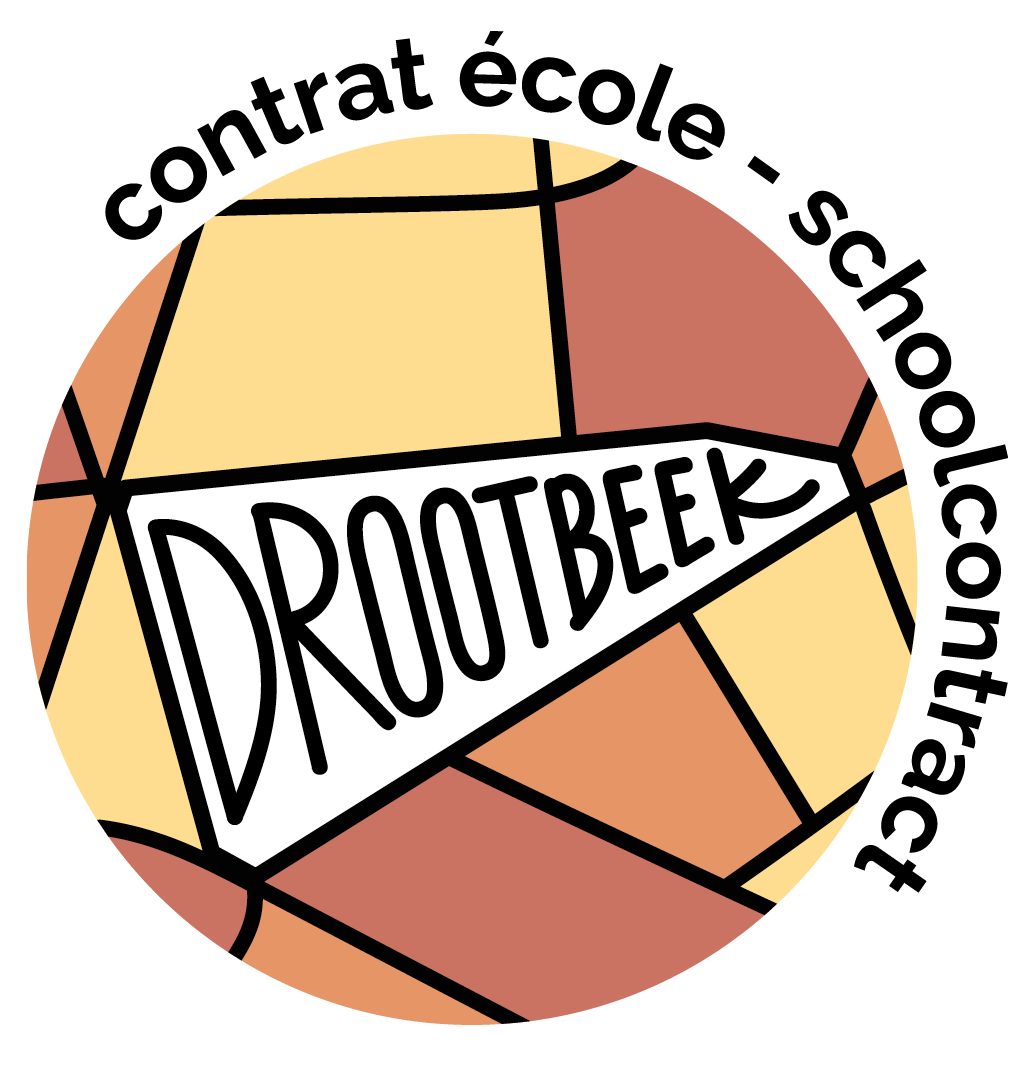 UITERSTE DATUM VOOR INDIENING KANDIDATUURDOSSIER :WOENSDAG 7 FEBRUARI 2024 OM 12U ‘S MIDDAGSPROJECTVERANTWOORDELIJKE CONCEPT VAN HET PROJECTRESULTATEN EN EVALUATIEUITVOERING VAN HET PROJECTMIDDELENVOORTZETTING VAN HET PROJECTBIJLAGENVoeg alle nuttige documenten bij dit formulier om het project en de grondige uitvoering ervan toe te lichten.CHECKLISTDe projectdrager moet ervoor zorgen dat:Een elektronische versie van het volledige kandidatuurdossier uiterlijk op woensdag 7 februari 2024 om 12u ‘s middags naar de gemeentelijke administratie verstuurd wordt op volgend adres : urb.drootbeek@brucity.be;Het dossier ondertekend wordt door de wettelijke vertegenwoordiger van de projectdrager;Alle betrokken partners in het project en die financieel bijdragen zijn opgenomen in het kandidatuursdossier. BEVESTIGING EN ONDERTEKENINGGelieve er akte van te nemen dat de Word bestanden en de bijlagen integraal deel uitmaken van het kandidatuurdossier. Door dit kandidatuurdossier te ondertekenen verbindt de projectdrager zich ertoe:Zijn financieel beheer zodanig te organiseren dat de uitgaven en ontvangsten die gepaard gaan met het gesubsidieerde project duidelijk bepaald zijn;Zich te schikken naar de gewestelijke regels in verband met de controle op de subsidies (de organieke ordonnantie van het Brussels Hoofdstedelijk Gewest van 23 februari 2006 houdende de bepalingen die van toepassing zijn op de begroting, de boekhouding en de controle;Zich te schikken naar het verbod op dubbele betoelaging.Handtekening(en) van de projectdrager(s)Datum en plaatsGegevens van de verantwoordelijke persoon(en) (ondertekenaar van de overeenkomst)Gegevens van de verantwoordelijke persoon(en) (ondertekenaar van de overeenkomst)Gegevens van de verantwoordelijke persoon(en) (ondertekenaar van de overeenkomst)Gegevens van de verantwoordelijke persoon(en) (ondertekenaar van de overeenkomst)Gegevens van de verantwoordelijke persoon(en) (ondertekenaar van de overeenkomst)Gegevens van de verantwoordelijke persoon(en) (ondertekenaar van de overeenkomst)Gegevens van de verantwoordelijke persoon(en) (ondertekenaar van de overeenkomst)NaamNaamNaamFunctieFunctieFunctieAdresAdresAdresTel.Tel.Tel.E-mail E-mail E-mail Identificatie van de projecthouderIdentificatie van de projecthouderIdentificatie van de projecthouderIdentificatie van de projecthouderIdentificatie van de projecthouderIdentificatie van de projecthouderIdentificatie van de projecthouderNaamNaamNaamBedrijfsnummerBedrijfsnummerBedrijfsnummerJuridische vormJuridische vormJuridische vormDatum van oprichting Datum van oprichting Datum van oprichting Maatschappelijke zetelMaatschappelijke zetelMaatschappelijke zetelMaatschappelijk doel Maatschappelijk doel Maatschappelijk doel ContactpersoonContactpersoonContactpersoonWebsite Website Website Bankrekeningnummer Bankrekeningnummer Bankrekeningnummer Goedkeuringen door een overheidsinstellingGoedkeuringen door een overheidsinstellingGoedkeuringen door een overheidsinstellingProjectpartnersProjectpartnersProjectpartnersProjectpartnersProjectpartnersProjectpartnersProjectpartnersIs je vereniging in staat dit project alleen te dragen of zou je bereid zijn om samen te werken met andere verenigingen om het activiteitenaanbod verder uit te breiden?  Mijn vereniging voert dit project liever zelf uit Mijn vereniging staat open voor eventuele samenwerkingsverbanden met andere verenigingenIs je vereniging in staat dit project alleen te dragen of zou je bereid zijn om samen te werken met andere verenigingen om het activiteitenaanbod verder uit te breiden?  Mijn vereniging voert dit project liever zelf uit Mijn vereniging staat open voor eventuele samenwerkingsverbanden met andere verenigingenIs je vereniging in staat dit project alleen te dragen of zou je bereid zijn om samen te werken met andere verenigingen om het activiteitenaanbod verder uit te breiden?  Mijn vereniging voert dit project liever zelf uit Mijn vereniging staat open voor eventuele samenwerkingsverbanden met andere verenigingenIs je vereniging in staat dit project alleen te dragen of zou je bereid zijn om samen te werken met andere verenigingen om het activiteitenaanbod verder uit te breiden?  Mijn vereniging voert dit project liever zelf uit Mijn vereniging staat open voor eventuele samenwerkingsverbanden met andere verenigingenIs je vereniging in staat dit project alleen te dragen of zou je bereid zijn om samen te werken met andere verenigingen om het activiteitenaanbod verder uit te breiden?  Mijn vereniging voert dit project liever zelf uit Mijn vereniging staat open voor eventuele samenwerkingsverbanden met andere verenigingenIs je vereniging in staat dit project alleen te dragen of zou je bereid zijn om samen te werken met andere verenigingen om het activiteitenaanbod verder uit te breiden?  Mijn vereniging voert dit project liever zelf uit Mijn vereniging staat open voor eventuele samenwerkingsverbanden met andere verenigingenIs je vereniging in staat dit project alleen te dragen of zou je bereid zijn om samen te werken met andere verenigingen om het activiteitenaanbod verder uit te breiden?  Mijn vereniging voert dit project liever zelf uit Mijn vereniging staat open voor eventuele samenwerkingsverbanden met andere verenigingenIndien de partners van het project reeds gekend zijn, gelieve ze hieronder te vermelden:Indien de partners van het project reeds gekend zijn, gelieve ze hieronder te vermelden:Indien de partners van het project reeds gekend zijn, gelieve ze hieronder te vermelden:Indien de partners van het project reeds gekend zijn, gelieve ze hieronder te vermelden:Indien de partners van het project reeds gekend zijn, gelieve ze hieronder te vermelden:Indien de partners van het project reeds gekend zijn, gelieve ze hieronder te vermelden:Indien de partners van het project reeds gekend zijn, gelieve ze hieronder te vermelden:TypeNaamRolRolTerbeschikkingstelling van personeel(in VTE)Terbeschikkingstelling van personeel(in VTE)Financiële tussenkomst(in €)Beschrijving van het project (kort en bondige presentatie)  Wat is de oorsprong van het project? Verklaar het uitgangspunt, het ondervonden probleem Is het project bedoeld ter versterking van een project dat u reeds uitvoert: Ja/NeeZo ja, kunt u het project omschrijven? Zijn er documenten die betrekking hebben op dit project en kunt u die bijvoegen?Bestaat er reeds een soortgelijk project in de buurt of elders: Ja/NeeZo ja, kunt u het project omschrijven? (waar en wanneer?)Zijn er documenten die betrekking hebben op dit project en kunt u die bijvoegen?Hoe is uw project anders? Wat voegt uw project toe?Wat zijn de doelstellingen van het project? Hoe integreert uw project de uitdagingen en de behoeften van het Schoolcontract op vlak van sociale samenhang en synergieën tussen de scholen en de wijk?Doelgroep(en)Specificeer het type publiek waarop u zich richt (leeftijd, gender, kwalificatieniveau, sociale situatie, enz.) en het verwachte aantal deelnemers.  Welke participatieve methodes zullen gebruikt worden om de verschillende stakeholders en doelgroepen te betrekken bij het project? (Bv. als uw project zich richt op ouderen/jongeren/kinderen, hoe bent u dan van plan dit publiek te bereiken?) Als u wilt dat uw project inclusief is (gender, handicap, etnische en culturele afkomst, enz.), wat gaat u dan doen om dit te bereiken? (Bv. of uw project een genderdoelstelling heeft, hoe u van plan bent het vrouwelijke publiek te bereiken, ...)   Als u de sociale mix wilt versterken, welke acties bent u dan van plan te ondernemen?Hoe gaat u communiceren over het project?Indicatoren  Indicatoren  Identificeer de indicatoren waarmee u uw project zult kunnen evalueren. De hier gespecificeerde indicatoren moeten worden opgenomen in de verschillende opvolgingsverslagen over het project.Identificeer de indicatoren waarmee u uw project zult kunnen evalueren. De hier gespecificeerde indicatoren moeten worden opgenomen in de verschillende opvolgingsverslagen over het project.IndicatorDoelstellingBv. Aantal workshops5 workshops per jaarBv. Percentage inschrijvingen bij de workshops100%Bv. Tevredenheidspercentage van de deelnemers90%Methodologie Methodologie Hoe gaat u uw project evalueren? (Bv. tevredenheidsenquêtes die de deelnemers moeten invullen, enz.)Hoe gaat u uw project evalueren? (Bv. tevredenheidsenquêtes die de deelnemers moeten invullen, enz.)Verwachte effectenVerwachte effectenWelke veranderingen verwacht u op lange termijn in de perimeter van het Schoolcontract als gevolg van de uitvoering van uw project?Welke veranderingen verwacht u op lange termijn in de perimeter van het Schoolcontract als gevolg van de uitvoering van uw project?Voorbereidende faseVoorbereidende faseVoorbereidende faseVoorbereidende faseVoorbereidende faseVoorbereidende faseIs een voorbereidende fase noodzakelijk? Zo ja, licht toe en geef de verwachte tijdsplanning.Is een voorbereidende fase noodzakelijk? Zo ja, licht toe en geef de verwachte tijdsplanning.Is een voorbereidende fase noodzakelijk? Zo ja, licht toe en geef de verwachte tijdsplanning.Is een voorbereidende fase noodzakelijk? Zo ja, licht toe en geef de verwachte tijdsplanning.Is een voorbereidende fase noodzakelijk? Zo ja, licht toe en geef de verwachte tijdsplanning.Is een voorbereidende fase noodzakelijk? Zo ja, licht toe en geef de verwachte tijdsplanning.PlanningPlanningPlanningPlanningPlanningPlanningVermeld de begindatum, de einddatum en de totale duur van het project.Vermeld de begindatum, de einddatum en de totale duur van het project.Vermeld de begindatum, de einddatum en de totale duur van het project.Vermeld de begindatum, de einddatum en de totale duur van het project.Vermeld de begindatum, de einddatum en de totale duur van het project.Vermeld de begindatum, de einddatum en de totale duur van het project.BegindatumBegindatumEinddatumEinddatumDuurDuur31/12/202531/12/2025LocatieLocatieLocatieLocatieLocatieLocatieActieradius van het SchoolcontractActieradius van het SchoolcontractActieradius van het SchoolcontractActieradius van het SchoolcontractActieradius van het SchoolcontractActieradius van het Schoolcontract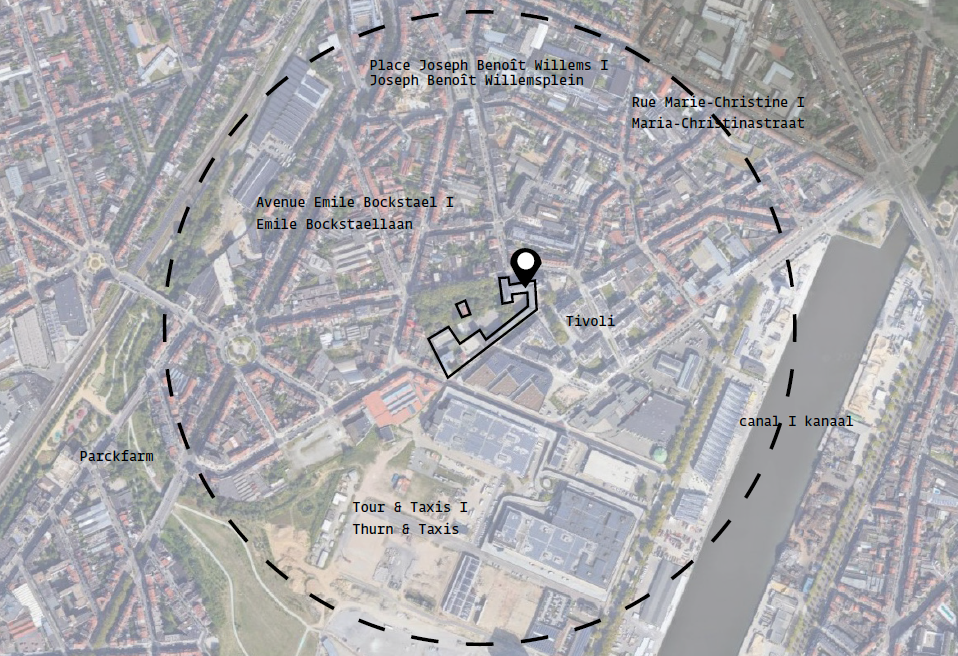 Collectieve ruimten en voorzieningenCollectieve ruimten en voorzieningenCollectieve ruimten en voorzieningenCollectieve ruimten en voorzieningenCollectieve ruimten en voorzieningenCollectieve ruimten en voorzieningenWelke collectieve ruimten en/of voorzieningen (ter beschikking gesteld door De Zenne) krijgen jouw voorkeur i.h.k.v van de voorgestelde activiteiten (meerdere keuzes zijn mogelijk)?  De eetzaal/polyvalente zaal (het hele jaar door beschikbaar in het weekend behalve 1 à 2 zondagen per maand, cf. activiteiten Stapsteen, IBO en/of speelpleinwerking) De keuken (het hele jaar door beschikbaar in het weekend behalve 1 à 2 zondagen per maand, cf. activiteiten Stapsteen, IBO en/of speelpleinwerking) De turnzaal (zonder sportmateriaal) + aanpalende kleedkamers en sanitaire ruimte (het hele jaar door beschikbaar in het weekend behalve 1 à 2 zondagen per maand, cf. activiteiten Stapsteen, IBO en/of speelpleinwerking) De speelplaats + sanitaire ruimte (het hele jaar door beschikbaar in het weekend behalve 1 à 2 zondagen per maand, cf. activiteiten Stapsteen, IBO en/of speelpleinwerking)Welke collectieve ruimten en/of voorzieningen (ter beschikking gesteld door De Zenne) krijgen jouw voorkeur i.h.k.v van de voorgestelde activiteiten (meerdere keuzes zijn mogelijk)?  De eetzaal/polyvalente zaal (het hele jaar door beschikbaar in het weekend behalve 1 à 2 zondagen per maand, cf. activiteiten Stapsteen, IBO en/of speelpleinwerking) De keuken (het hele jaar door beschikbaar in het weekend behalve 1 à 2 zondagen per maand, cf. activiteiten Stapsteen, IBO en/of speelpleinwerking) De turnzaal (zonder sportmateriaal) + aanpalende kleedkamers en sanitaire ruimte (het hele jaar door beschikbaar in het weekend behalve 1 à 2 zondagen per maand, cf. activiteiten Stapsteen, IBO en/of speelpleinwerking) De speelplaats + sanitaire ruimte (het hele jaar door beschikbaar in het weekend behalve 1 à 2 zondagen per maand, cf. activiteiten Stapsteen, IBO en/of speelpleinwerking)Welke collectieve ruimten en/of voorzieningen (ter beschikking gesteld door De Zenne) krijgen jouw voorkeur i.h.k.v van de voorgestelde activiteiten (meerdere keuzes zijn mogelijk)?  De eetzaal/polyvalente zaal (het hele jaar door beschikbaar in het weekend behalve 1 à 2 zondagen per maand, cf. activiteiten Stapsteen, IBO en/of speelpleinwerking) De keuken (het hele jaar door beschikbaar in het weekend behalve 1 à 2 zondagen per maand, cf. activiteiten Stapsteen, IBO en/of speelpleinwerking) De turnzaal (zonder sportmateriaal) + aanpalende kleedkamers en sanitaire ruimte (het hele jaar door beschikbaar in het weekend behalve 1 à 2 zondagen per maand, cf. activiteiten Stapsteen, IBO en/of speelpleinwerking) De speelplaats + sanitaire ruimte (het hele jaar door beschikbaar in het weekend behalve 1 à 2 zondagen per maand, cf. activiteiten Stapsteen, IBO en/of speelpleinwerking)Welke collectieve ruimten en/of voorzieningen (ter beschikking gesteld door De Zenne) krijgen jouw voorkeur i.h.k.v van de voorgestelde activiteiten (meerdere keuzes zijn mogelijk)?  De eetzaal/polyvalente zaal (het hele jaar door beschikbaar in het weekend behalve 1 à 2 zondagen per maand, cf. activiteiten Stapsteen, IBO en/of speelpleinwerking) De keuken (het hele jaar door beschikbaar in het weekend behalve 1 à 2 zondagen per maand, cf. activiteiten Stapsteen, IBO en/of speelpleinwerking) De turnzaal (zonder sportmateriaal) + aanpalende kleedkamers en sanitaire ruimte (het hele jaar door beschikbaar in het weekend behalve 1 à 2 zondagen per maand, cf. activiteiten Stapsteen, IBO en/of speelpleinwerking) De speelplaats + sanitaire ruimte (het hele jaar door beschikbaar in het weekend behalve 1 à 2 zondagen per maand, cf. activiteiten Stapsteen, IBO en/of speelpleinwerking)Welke collectieve ruimten en/of voorzieningen (ter beschikking gesteld door De Zenne) krijgen jouw voorkeur i.h.k.v van de voorgestelde activiteiten (meerdere keuzes zijn mogelijk)?  De eetzaal/polyvalente zaal (het hele jaar door beschikbaar in het weekend behalve 1 à 2 zondagen per maand, cf. activiteiten Stapsteen, IBO en/of speelpleinwerking) De keuken (het hele jaar door beschikbaar in het weekend behalve 1 à 2 zondagen per maand, cf. activiteiten Stapsteen, IBO en/of speelpleinwerking) De turnzaal (zonder sportmateriaal) + aanpalende kleedkamers en sanitaire ruimte (het hele jaar door beschikbaar in het weekend behalve 1 à 2 zondagen per maand, cf. activiteiten Stapsteen, IBO en/of speelpleinwerking) De speelplaats + sanitaire ruimte (het hele jaar door beschikbaar in het weekend behalve 1 à 2 zondagen per maand, cf. activiteiten Stapsteen, IBO en/of speelpleinwerking)Welke collectieve ruimten en/of voorzieningen (ter beschikking gesteld door De Zenne) krijgen jouw voorkeur i.h.k.v van de voorgestelde activiteiten (meerdere keuzes zijn mogelijk)?  De eetzaal/polyvalente zaal (het hele jaar door beschikbaar in het weekend behalve 1 à 2 zondagen per maand, cf. activiteiten Stapsteen, IBO en/of speelpleinwerking) De keuken (het hele jaar door beschikbaar in het weekend behalve 1 à 2 zondagen per maand, cf. activiteiten Stapsteen, IBO en/of speelpleinwerking) De turnzaal (zonder sportmateriaal) + aanpalende kleedkamers en sanitaire ruimte (het hele jaar door beschikbaar in het weekend behalve 1 à 2 zondagen per maand, cf. activiteiten Stapsteen, IBO en/of speelpleinwerking) De speelplaats + sanitaire ruimte (het hele jaar door beschikbaar in het weekend behalve 1 à 2 zondagen per maand, cf. activiteiten Stapsteen, IBO en/of speelpleinwerking)Heb je een opbergruimte nodig voor materiaal? (één keuze mogelijk) Ja NeenHeb je een opbergruimte nodig voor materiaal? (één keuze mogelijk) Ja NeenHeb je een opbergruimte nodig voor materiaal? (één keuze mogelijk) Ja NeenHeb je een opbergruimte nodig voor materiaal? (één keuze mogelijk) Ja NeenHeb je een opbergruimte nodig voor materiaal? (één keuze mogelijk) Ja NeenHeb je een opbergruimte nodig voor materiaal? (één keuze mogelijk) Ja NeenWelk soort en hoeveel materiaal wil je graag opbergen?Welk soort en hoeveel materiaal wil je graag opbergen?Welk soort en hoeveel materiaal wil je graag opbergen?Welk soort en hoeveel materiaal wil je graag opbergen?Welk soort en hoeveel materiaal wil je graag opbergen?Welk soort en hoeveel materiaal wil je graag opbergen?Dient de opbergruimte afsluitbaar te zijn? (één keuze mogelijk) Ja NeenDient de opbergruimte afsluitbaar te zijn? (één keuze mogelijk) Ja NeenDient de opbergruimte afsluitbaar te zijn? (één keuze mogelijk) Ja NeenDient de opbergruimte afsluitbaar te zijn? (één keuze mogelijk) Ja NeenDient de opbergruimte afsluitbaar te zijn? (één keuze mogelijk) Ja NeenDient de opbergruimte afsluitbaar te zijn? (één keuze mogelijk) Ja NeenBetrokkenheid van het personeelBetrokkenheid van het personeelBetrokkenheid van het personeelBetrokkenheid van het personeelBetrokkenheid van het personeelBetrokkenheid van het personeelKopieer de tabel en vermeld ze verschillende keren indien nodigKopieer de tabel en vermeld ze verschillende keren indien nodigKopieer de tabel en vermeld ze verschillende keren indien nodigKopieer de tabel en vermeld ze verschillende keren indien nodigKopieer de tabel en vermeld ze verschillende keren indien nodigKopieer de tabel en vermeld ze verschillende keren indien nodigVTE : 	% gesubsidieerd salaris :Periode : Profiel (niveau en/of kwalificatie) :Soort activiteit :VTE : 	% gesubsidieerd salaris :Periode : Profiel (niveau en/of kwalificatie) :Soort activiteit :VTE : 	% gesubsidieerd salaris :Periode : Profiel (niveau en/of kwalificatie) :Soort activiteit :VTE : 	% gesubsidieerd salaris :Periode : Profiel (niveau en/of kwalificatie) :Soort activiteit :VTE : 	% gesubsidieerd salaris :Periode : Profiel (niveau en/of kwalificatie) :Soort activiteit :VTE : 	% gesubsidieerd salaris :Periode : Profiel (niveau en/of kwalificatie) :Soort activiteit :Kalender van acties Kalender van acties Kalender van acties Kalender van acties Kalender van acties Kalender van acties Rekening houdend met het feit dat de collectieve ruimten/voorzieningen het hele jaar door (dus ook tijdens de schoolvakanties) uitsluitend in het weekend beschikbaar zijn (behalve op sommige zondagen, zie punt 13), wanneer zouden de voorgestelde activiteiten plaatsvinden? (één keuze mogelijk) Maakt niet uit (= zaterdag of zondag) Het hele weekend (= zaterdag en zondag) Enkel op zaterdag Enkel op zondagRekening houdend met het feit dat de collectieve ruimten/voorzieningen het hele jaar door (dus ook tijdens de schoolvakanties) uitsluitend in het weekend beschikbaar zijn (behalve op sommige zondagen, zie punt 13), wanneer zouden de voorgestelde activiteiten plaatsvinden? (één keuze mogelijk) Maakt niet uit (= zaterdag of zondag) Het hele weekend (= zaterdag en zondag) Enkel op zaterdag Enkel op zondagRekening houdend met het feit dat de collectieve ruimten/voorzieningen het hele jaar door (dus ook tijdens de schoolvakanties) uitsluitend in het weekend beschikbaar zijn (behalve op sommige zondagen, zie punt 13), wanneer zouden de voorgestelde activiteiten plaatsvinden? (één keuze mogelijk) Maakt niet uit (= zaterdag of zondag) Het hele weekend (= zaterdag en zondag) Enkel op zaterdag Enkel op zondagRekening houdend met het feit dat de collectieve ruimten/voorzieningen het hele jaar door (dus ook tijdens de schoolvakanties) uitsluitend in het weekend beschikbaar zijn (behalve op sommige zondagen, zie punt 13), wanneer zouden de voorgestelde activiteiten plaatsvinden? (één keuze mogelijk) Maakt niet uit (= zaterdag of zondag) Het hele weekend (= zaterdag en zondag) Enkel op zaterdag Enkel op zondagRekening houdend met het feit dat de collectieve ruimten/voorzieningen het hele jaar door (dus ook tijdens de schoolvakanties) uitsluitend in het weekend beschikbaar zijn (behalve op sommige zondagen, zie punt 13), wanneer zouden de voorgestelde activiteiten plaatsvinden? (één keuze mogelijk) Maakt niet uit (= zaterdag of zondag) Het hele weekend (= zaterdag en zondag) Enkel op zaterdag Enkel op zondagRekening houdend met het feit dat de collectieve ruimten/voorzieningen het hele jaar door (dus ook tijdens de schoolvakanties) uitsluitend in het weekend beschikbaar zijn (behalve op sommige zondagen, zie punt 13), wanneer zouden de voorgestelde activiteiten plaatsvinden? (één keuze mogelijk) Maakt niet uit (= zaterdag of zondag) Het hele weekend (= zaterdag en zondag) Enkel op zaterdag Enkel op zondagHoe lang heb je de collectieve ruimten en/of voorzieningen nodig voor jouw activiteit? (één keuze mogelijk) Een halve dag Een hele dag Andere (verklaar nader):Hoe lang heb je de collectieve ruimten en/of voorzieningen nodig voor jouw activiteit? (één keuze mogelijk) Een halve dag Een hele dag Andere (verklaar nader):Hoe lang heb je de collectieve ruimten en/of voorzieningen nodig voor jouw activiteit? (één keuze mogelijk) Een halve dag Een hele dag Andere (verklaar nader):Hoe lang heb je de collectieve ruimten en/of voorzieningen nodig voor jouw activiteit? (één keuze mogelijk) Een halve dag Een hele dag Andere (verklaar nader):Hoe lang heb je de collectieve ruimten en/of voorzieningen nodig voor jouw activiteit? (één keuze mogelijk) Een halve dag Een hele dag Andere (verklaar nader):Hoe lang heb je de collectieve ruimten en/of voorzieningen nodig voor jouw activiteit? (één keuze mogelijk) Een halve dag Een hele dag Andere (verklaar nader):Wat zou de periodiciteit van de voorgestelde activiteiten zijn? (één keuze mogelijk) Wekelijks Tweewekelijks Maandelijks Tweemaandelijks Driemaandelijks Viermaandelijks Zesmaandelijks Jaarlijks Op punctuele wijze Andere (verklaar nader):Wat zou de periodiciteit van de voorgestelde activiteiten zijn? (één keuze mogelijk) Wekelijks Tweewekelijks Maandelijks Tweemaandelijks Driemaandelijks Viermaandelijks Zesmaandelijks Jaarlijks Op punctuele wijze Andere (verklaar nader):Wat zou de periodiciteit van de voorgestelde activiteiten zijn? (één keuze mogelijk) Wekelijks Tweewekelijks Maandelijks Tweemaandelijks Driemaandelijks Viermaandelijks Zesmaandelijks Jaarlijks Op punctuele wijze Andere (verklaar nader):Wat zou de periodiciteit van de voorgestelde activiteiten zijn? (één keuze mogelijk) Wekelijks Tweewekelijks Maandelijks Tweemaandelijks Driemaandelijks Viermaandelijks Zesmaandelijks Jaarlijks Op punctuele wijze Andere (verklaar nader):Wat zou de periodiciteit van de voorgestelde activiteiten zijn? (één keuze mogelijk) Wekelijks Tweewekelijks Maandelijks Tweemaandelijks Driemaandelijks Viermaandelijks Zesmaandelijks Jaarlijks Op punctuele wijze Andere (verklaar nader):Wat zou de periodiciteit van de voorgestelde activiteiten zijn? (één keuze mogelijk) Wekelijks Tweewekelijks Maandelijks Tweemaandelijks Driemaandelijks Viermaandelijks Zesmaandelijks Jaarlijks Op punctuele wijze Andere (verklaar nader):Vermeld hieronder de verschillende etappes van het projectVermeld hieronder de verschillende etappes van het projectVermeld hieronder de verschillende etappes van het projectVermeld hieronder de verschillende etappes van het projectVermeld hieronder de verschillende etappes van het projectVermeld hieronder de verschillende etappes van het projectJaarBeschrijvingBeschrijvingDoelstellingDoelstellingFrequentieBv. Jaar 1Jan.-Feb.Contact opnemen met het doelpubliekContact opnemen met het doelpubliekDe groep deelnemers voor mijn project samenstellenDe groep deelnemers voor mijn project samenstellenIndien van toepassingHuidige middelen voor het projectHuidige middelen voor het projectHuidige middelen voor het projectHuidige middelen voor het projectFinancieel	Personeel (in VTE)	Gebouwen/materiaal	Vermeld, indien van toepassing, uw andere financieringsbronnen:Vermeld, indien van toepassing, uw andere financieringsbronnen:Vermeld, indien van toepassing, uw andere financieringsbronnen:Vermeld, indien van toepassing, uw andere financieringsbronnen:Bijkomende behoeften Bijkomende behoeften Bijkomende behoeften Bijkomende behoeften Welke extra behoeften, per jaar, worden door het Schoolcontract op zich genomen?Welke extra behoeften, per jaar, worden door het Schoolcontract op zich genomen?Welke extra behoeften, per jaar, worden door het Schoolcontract op zich genomen?Welke extra behoeften, per jaar, worden door het Schoolcontract op zich genomen?Begrotingspost20242025TotaalUitrusting & Investeringen(computer, printer, meubilair, materiaal…)€€€Personeel(bruto bezoldiging, werkgeversbijdrage, toelage…)€€€Werkingsmiddelen (huur, telefoon, water, gas, elektriciteit…)€€€Totaal€€€Wat ziet u als het eindresultaat van het project na afloop van het Schoolcontract?Welke stappen gaat u nemen om het project toekomstbestendig te maken?Bent u van plan uw project na afloop van het Schoolcontract voort te zetten?